Circular n.º 402/2017 - NPEOsasco, 18 de setembro de 2017.Prezados (as) Gestores (as), Assunto: Votação – Propostas Encontro Regional do Projeto Gestão DemocráticaInformamos que já estão disponíveis para votação as propostas da Etapa Regional do Projeto Gestão Democrática. As escolas devem acessar a Secretaria Escolar Digital (SED) para votar, conforme tutorial anexo.Público alvo da votação:Comunidade Escolar (professores, gestores, servidores da escola, estudantes e familiares), além dos Servidores das Diretorias de Ensino.Cada participante poderá selecionar 3 propostas como prioritárias. Ao final, conheceremos as 10 propostas mais votadas e que representarão as Diretorias de Ensino na Etapa Estadual.A votação se encerrará em 30/09/2017, solicita-se que todos participem.Atenciosamente.Erick SantosNúcleo PedagógicoDe acordo,  Irene Machado PantelidakisDirigente Regional de Ensino 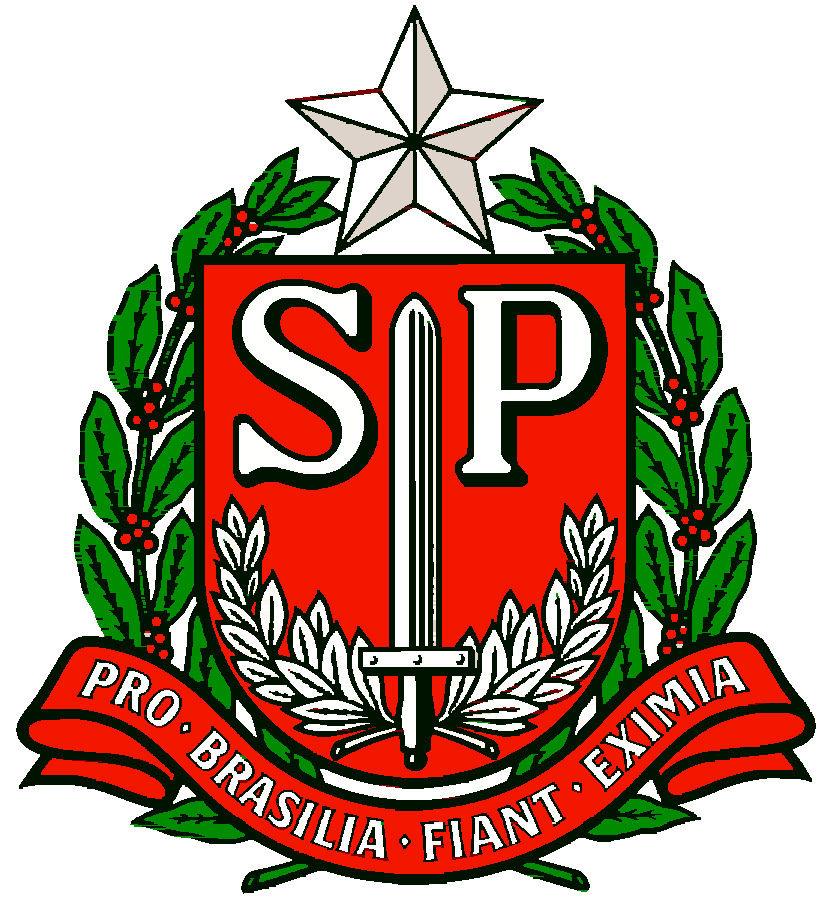 